珠海三中教师招聘报名表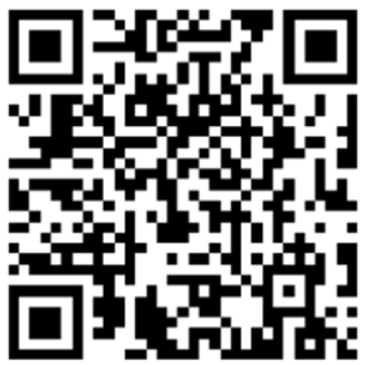 